UNIVERSITY BOARD OF APPEALS DECISION FORMWashington and Lee UniversityAPPEAL –  Grant or Deny   Deny and Reasons(s) for UBA’s rejection of Appeal (check all that apply)   reasonable basis for sanction  no new relevant information presented  no procedural defect/error  no extraordinary circumstances   Grant if the UBA reasonably determines the ground(s) would more likely than not impact the underlying decision, and Reason(s) for UBA’s granting of Appeal: (check all that apply)  no reasonable basis for sanction  new relevant information presented  procedural defect/error  extraordinary circumstances HEARING (if applicable)Was the person or organization making the appeal present at the hearing?    yes     noWas the chair of the original conduct body present at the hearing?  	   yes	       noWas the original respondent or complainant present at the hearing?  Respondent   yes   no Complainant  yes   noUBA DECISION, IF APPEAL GRANTED	Part One - -- Affirm or Remand Finding(s) of Conduct Body		Affirm		Remand the case to the original conduct body due to (check all grounds that apply):     new relevant information presented      procedural defect/error  extraordinary circumstances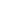 	Part Two - -Affirm or Modify the Sanction(s) of the Conduct Body	Affirm             Modify Sanction upon a finding of (check all grounds that apply)  the sanction violated  university policy, and/or   no reasonable basis in imposing the sanction AND:				Impose a different sanction than the original conduct body __			Reduce the sanction of the original conduct body __				Vacate the sanction of the original conduct body __IF the SANCTION is MODIFIED, Change the Sanction Imposed by the Conduct Body to:    Conduct Probation for the next ____ weeks, beginning _____________, ending __________.   Social Probation for the next ____ weeks, beginning _____________, ending __________.   Educational/Counseling Consultation due by _____________.	   $ ______ Alcohol/Substance Educational Fee    Community Restitution for _____ hours due on _____. These are to be served at _______________________________________       Contact Person ________________________________________________________________ Phone _____________________   Suspension beginning _______________________________ with earliest readmission on _______________________________   Dismissal beginning _______________________    Other __________________________________________________________________________________________________FACTS SUPPORTING DECISION AND ANY MODIFICATION OF SANCTION:(For remand, address new evidence presented ,  procedural defect/error  and/or extraordinary circumstances justifying remand.  For modification of sanction, address how sanction violates university policy and/or why UBA found no reasonable basis for sanction.  For specifics of UBA sanction modification(s), provide factors considered for each modification.)_______________________________________________________________________________________________________________________________________________________________________________________________________________________________________________________________________________________________________________________________________________________________________________________________________________________________________________________________________________________________________________________________________________________________________________________________________________________________________________________________________________________________________________________________________________________________________________________________________________________________________________________________________________________________________________________________________________________________________________________________________________________________________________________________________________________________________________________________________________________________________________________________________________________________________________________________________________________________________________________________________________________________________________________________________________________________________________________________________________________________________________________________________________________________________Hearing Completed on ______/_______/________ at _________________am/pmMargin of Vote on FINDING: 					Margin of Vote on SANCTION: _______________________University Board of Appeals Members (print/sign)___________________/___________________ (chair) 	___________________/___________________ 	   	   ___________________/___________________  	  	  Attachments (as available): Petition for Appeal; Respondent’s Written Response; Other Written SubmissionsIdentify Original Proceeding (Conduct Body; Student or Organization Charged; Finding and Sanction(s)Identify Original Proceeding (Conduct Body; Student or Organization Charged; Finding and Sanction(s)Name of Persons(s)  or Organization Making Appeal (if an organization, identify Student Representative)Name of  Honor Advocate(s)Names of Original Claimant and RespondentNames of Original Claimant and RespondentWitness(es)